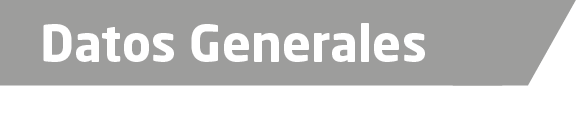 Nombre Pedro Damián Sánchez MurilloGrado de Escolaridad Licenciado en ContaduríaCédula Profesional (Licenciatura) 3134398Cédula profesional (Maestría) En trámiteTeléfono de Oficina 228-8-41-61-70. Ext. 2113Correo Electrónico pesanchez@fiscaliaveracruz.gob.mxDatos GeneralesFormación Académica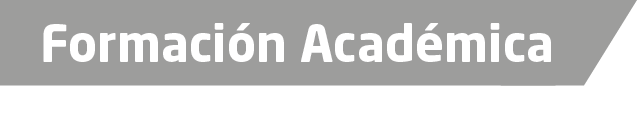 1990-1995Universidad Veracruzana Estudios de Licenciatura en Contaduría.1998Diplomado en Inglés de Negocios en SAM ConsultoresUbicada en la Ciudad de Veracruz, Veracruz.2005Graduado en Inglés Avanzado  Harmon HallUbicada en la Ciudad de Veracruz, Veracruz.2018Cursando Maestría en Ingeniería de Negocios, Impartido por la Universidad de las Naciones, en la Ciudad de Veracruz, Ver.Trayectoria Profesional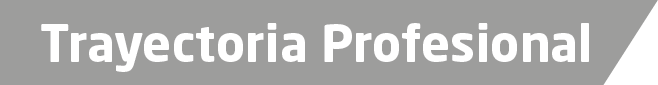 1994-1997Analista financiero bilingüe en Liberty México Seguros, S.A.  CDMX1997 a la fechaTitular de la Firma Consultora SAM-Profesionales Consultores y Asociadosdonde se atiende:Estrategias y gerencia de negocios, Auditoría y Consultoría.Ubicada en Veracruz, Ver.2000 a la fechaCapacitador por la STPS para la Consultoría Integral de Negocios.2003-2006Catedrático Universitario en Unimex, CUHM y René Decartesde las materias de Contabilidad, Código Fiscal, Planeación Estratégica  e Inglés.2000 a 2017Apoderado y Gerente de Administración en Grupo Belleza Fina/ECIBConocimiento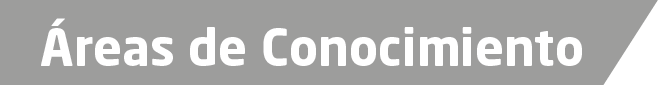 Recursos HumanosPlaneación EstratégicaDerecho FiscalAuditoría Administrativa y OperacionalFinanzas y ContabilidadInglés de Negocios